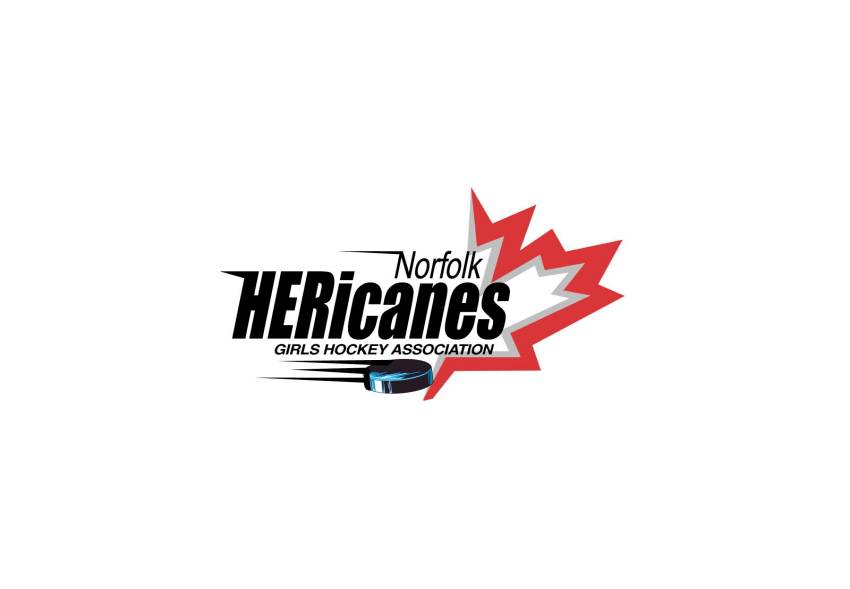 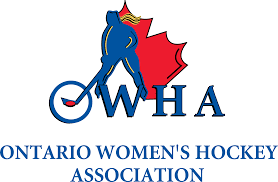 Norfolk HERicanes Annual Cassie TurnerMemorial Hockey Tournament Nov 22 – Nov 24, 2019OWHA Sanction # 1920107Team Entry FormTeam Roster (Please type, or print legibly)Team InformationTeam InformationOWHA Team # Home AssociationDivisionTeam NameManager Telephone #EmailHead Coach Telephone #EmailTeam:Division:Jersey NumberPlayer NameDate of BirthDD-MMM-YYYYTeam StaffNameCertificate #CoachAssistant CoachAssistant CoachTrainerManager